CALENDRIER DES PÉRIODES DE FORMATION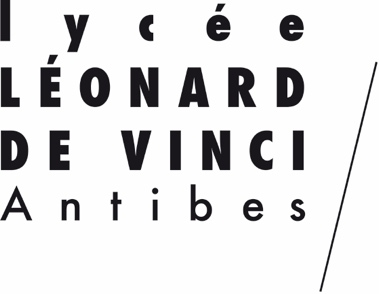 EN MILIEU PROFESSIONNELSECTIONS D’ENSEIGNEMENT SUPÉRIEURAnnée scolaire 2019-2020Les conventions de stages seront distribuées aux professeurs principaux dans le courant du mois de septembre et seront retournées par le professeur principal de la classe au minimum deux semaines avant le début de chaque période en entreprise.Conformément aux textes réglementaires qui définissent les diplômes : la remise du compte rendu d’activité se fera mi-novembre 2020Le DDFPT4 nov. 19CALENDRIER DES PÉRIODES DE FORMATIONEN MILIEU PROFESSIONNELSECTIONS D’ENSEIGNEMENT PROFESSIONNELAnnée scolaire 2019-2020Les conventions de stages seront distribuées aux professeurs principaux dans le courant du mois de septembre et seront retournées par le professeur principal de la classe au minimum deux semaines avant le début de chaque période en entreprise.Conformément aux textes réglementaires qui définissent les diplômes : Secondes et CER1/BMA1 :Premières :CER2/BMA2 :Terminales :* la sélection des candidats à l’option « bac+ » a lieu sur les résultats et l’investissement mesuré durant le 1er trimestre de la classe de terminale. Tous les élèves doivent néanmoins chercher un lieu de stage pour 6 semaines, la convention comportera une mention spécifique concernant ce dispositif.Le DDFPT4 nov. 19SECTIONS D’ENSEIGNEMENT SUPÉRIEURSECTIONS D’ENSEIGNEMENT SUPÉRIEURSECTIONS D’ENSEIGNEMENT SUPÉRIEURBTS Bâtiment8 semaines Du Lundi 11/05/2020 au Vendredi 03/07/2020BTS EEC8 semaines Du Lundi 11/05/2020 au Vendredi 03/07/2020BTS TP8 semaines Du Lundi 11/05/2020 au Vendredi 03/07/2020BTS FED8 semaines Du Lundi 11/05/2020 au Vendredi 03/07/2020BTS MGTMN8 semaines Du Lundi 11/05/2020 au Vendredi 03/07/2020DMA 23 semaines Du Lundi 02/03/2020 au Vendredi 20/03/2020BTS DCEV6 semainesDu Lundi 25/05/2020 au Vendredi 03/07/2020DNMADE 12 semainesEntre le 08/06/2020 et le 10/07/2020DNMADE 212 à 16 semainesDe mi-avril à mi-juillet 20212nd Bac Pro6 semainesDu Lundi 25/05/2020 au Vendredi 03/07/2020BMA1/2 + BMA1/3 Céramique6 semainesDu Lundi 25/05/2020 au Vendredi 03/07/20201ére Bac Pro GT /TMSEC1ére Bac Pro TEB option A/B1ére Bac Pro MCD4 semaines 6 semainesDu Lundi 20/01/2020 au Vendredi 14/02/2020Du Lundi 25/05/2020 au Vendredi 03/07/2020CAP Céramique 2CAP Céramique 21 en 1 an2 X 3 semainesDu Lundi 25/11/2019 au Vendredi 13/12/2019Du Lundi 23/03/2020 au Vendredi 10/04/2020BMA 2 Céramique 2 X 3 semainesDu Lundi 04/11/2019 au Vendredi 22/11/2019Du Lundi 02/03/2020 au Vendredi 20/03/2020Tale Bac Pro TEB option A/BTale Bac Pro GTTale Bac Pro TP 6 semainesDu Lundi 12/11/2019 au Vendredi 20/12/2019Tale Bac Pro TEB option A/BTale Bac Pro GTTale Bac Pro TP Optionnaires « bac+»4 semaines*Du Lundi 12/11/2019 au Vendredi 06/12/2019Tale Bac Pro TMSEC6 semainesDu 04/11/19 au 08/11/19 et du 18/11/19 au 20/12/19Tale Bac Pro TMSECOptionnaires « bac+»4 semaines*Du 04/11/19 au 08/11/19 et du 18/11/19 au 06/12/19